Тренировочный лист №21  «ОГЭ: задания 16-20, геометрИЯ»          Ф. Имя ___________________________________________Ответы:716013440,75234Решение:1. Так как сумма односторонних углов трапеции равна 180°, в условии говорится о сумме углов при основании. Поскольку трапеция является равнобедренной, углы при основании равны. Значит, каждый из них равен 109°. Сумма односторонних углов трапеции равна 180°, поэтому меньший угол равен 180° − 109° = 71°.Ответ: 71.2. Известно, что если центр описанной окружности лежит на стороне треугольника, то угол напротив этой стороны — прямой. Таким образом, угол АСВ равен 90°. Таким образом: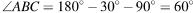 Ответ: 603. Пусть катеты имеют длины a и b а гипотенуза — длину c. Пусть длина высоты, проведённой к гипотенузе равна h. Найдём длину неизвестного катета из теоремы Пифагора: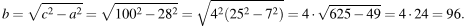 Площадь прямоугольного треугольника может быть найдена как половина произведения катетов: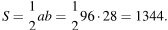 Ответ: 1344.4. Тангенс угла в прямоугольном треугольнике — отношение противолежащего катета к прилежащему. Треугольник COD — прямоугольный, поэтому 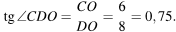 Ответ: 0,75.5. Проверим каждое из утверждений.1) «Квадрат любой стороны треугольника равен сумме квадратов двух других сторон без удвоенного произведения этих сторон на синус угла между ними.» — неверно, квадрат любой стороны треугольника равен сумме квадратов двух других сторон без удвоенного произведения этих сторон на косинус угла между ними.2) «Если катеты прямоугольного треугольника равны 5 и 12, то его гипотенуза равна 13.» — верно, по теореме Пифагора квадрат гипотенузы равен сумме квадратов катетов.3) «Треугольник ABC, у которого AB = 5, BC = 6, AC = 7, является остроугольным.» — верно, остроугольным называется треугольник у которого все углы меньше 90°.4) «В прямоугольном треугольнике квадрат катета равен разности квадратов гипотенузы и другого катета.» — верно, по теореме Пифагора.Ответ: 234.№ЗаданияОтветы1  Сумма двух углов равнобедренной трапеции равна 218⁰. Найдите меньший угол трапеции. Ответ дайте в градусах.2 Центр окружности, описанной около треугольника ABC, лежит на стороне AB. Найдите угол ABC, если угол BAC равен 30°. Ответ дайте в градусах.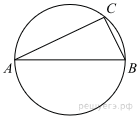 3Найдите площадь прямоугольного треугольника, если его катет и гипотенуза равны соответственно 28 и 100.4На рисунке изображен ромб  ABCD. Используя рисунок, найдите  tgCDO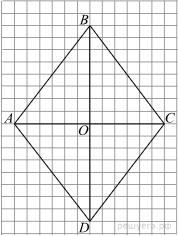 5 Какие из следующих утверждений верны?1) Квадрат любой стороны треугольника равен сумме квадратов двух других сторон без удвоенного произведения этих сторон на синус угла между ними.2) Если катеты прямоугольного треугольника равны 5 и 12, то его гипотенуза равна 13.3) Треугольник ABC, у которого AB = 5, BC = 6, AC = 7, является остроугольным.4) В прямоугольном треугольнике квадрат катета равен разности квадратов гипотенузы и другого катета.Если утверждений несколько, запишите их номера в порядке возрастания.